Приложение 1 к Положению о порядке передачи приватизированных жилых помещенийв собственность муниципального образования Кузьмоловское городское поселение Всеволожского муниципального районаЛенинградской областиДОГОВОРПЕРЕДАЧИ ПРИВАТИЗИРОВАННОГО ЖИЛОГО ПОМЕЩЕНИЯ В СОБСТВЕННОСТЬ МУНИЦИПАЛЬНОГО ОБРАЗОВАНИЯ КУЗЬМОЛОВСКОЕ ГОРОДСКОЕ ПОСЕЛЕНИЕ ВСЕВОЛОЖСКОГО МУНИЦИПАЛЬНОГО РАЙОНАЛЕНИНГРАДСКОЙ ОБЛАСТИ« 	» 		20 	г.Администрация муниципального образования Кузьмоловское городское поселение Всеволожского муниципального района Ленинградской области в лице главы   администрации 		, действующая   на   основании Закона Российской Федерации  «О  приватизации  жилищного  фонда  в Российской Федерации» и Устава муниципального образования и гражданин (граждане): 	,проживающий(ие)  по  адресу: 	, именуемый в дальнейшем  Собственник  (Сособственники),  заключили настоящий договор о нижеследующем:В	силу	настоящего	договора	гражданин (граждане): 						на основании ст. 9.1 Закона Российской Федерации «О приватизации жилищного фонда в Российской Федерации» передают в собственность муниципального образования          жилое	помещение          по          адресу: 	.Указанное жилое помещение состоит из 	жилой (ых) комнат(ы) общей площадью          кв. м, в том числе жилой        кв. м.Указанное      жилое        помещение        принадлежит	Собственнику (Сособственникам) на праве собственности (долевой собственности по   	 доли в праве собственности каждому) на основании договора передачи жилого помещения  в  собственность граждан №	от «       »		года, заключенного с администрацией поселения и зарегистрированного в органах государственной  регистрации  прав  на  недвижимое  имущество и  сделок  с  ним 		года,	регистрационная	запись	N	 		и	свидетельств	огосударственной регистрации  права, бланки серии 	, N 	, выданными 	года.В        указанном     жилом	помещении,        кроме		Собственника (Сособственников), проживают, зарегистрированы и имеют право пользования данной жилой площадью гр.  		паспорт 	.Муниципальное образование Кузьмоловское городское поселение Всеволожского муниципального района Ленинградской области  в  соответствии  со статьей 9.1 Закона Российской Федерации «О  приватизации  жилищного  фонда в Российской Федерации» принимает указанное жилое помещение в муниципальную собственность Муниципального образования Кузьмоловское городское поселение Всеволожского муниципального района Ленинградской области.До  подписания  настоящего  договора  указанное  жилое помещение  никому   не  продано,     не     подарено,  не  заложено,   не  обременено    правамитретьих	лиц,	в споре	и под   арестом (запрещением) не  состоит. Судебного спора о нем не имеется.Муниципальное образование Кузьмоловское городское поселение Всеволожского муниципального района Ленинградской области приобретает  право собственности на указанное жилое помещение  с  момента  государственной регистрации перехода права собственности,  и  жилое помещение считается переданным от Сособственников к муниципальному образованию Кузьмоловское городское поселение Всеволожского муниципального района Ленинградской области.За	Собственником	(Сособственниками),	членами	их	семьи:  гр. 		,     а также    гражданами: 	,    не являющимися членами семьи бывшего Собственника (Сособственников) сохраняется право пользования жилым помещением.Пользование жилым помещением осуществляется в соответствии с договором социального  найма  жилого  помещения,  заключаемым  в письменной   форме   на основании настоящего договора между наймодателем – администрацией поселения - и нанимателем.Стороны подтверждают, что не лишены дееспособности, не состоят под опекой и попечительством, не страдают заболеваниями, препятствующими осознать суть данного договора.Настоящий    договор  составлен    и  подписан  в	экземплярах, имеющих равную юридическую силу.Подписи и реквизиты сторон: Администрация МО Кузьмоловское городское поселение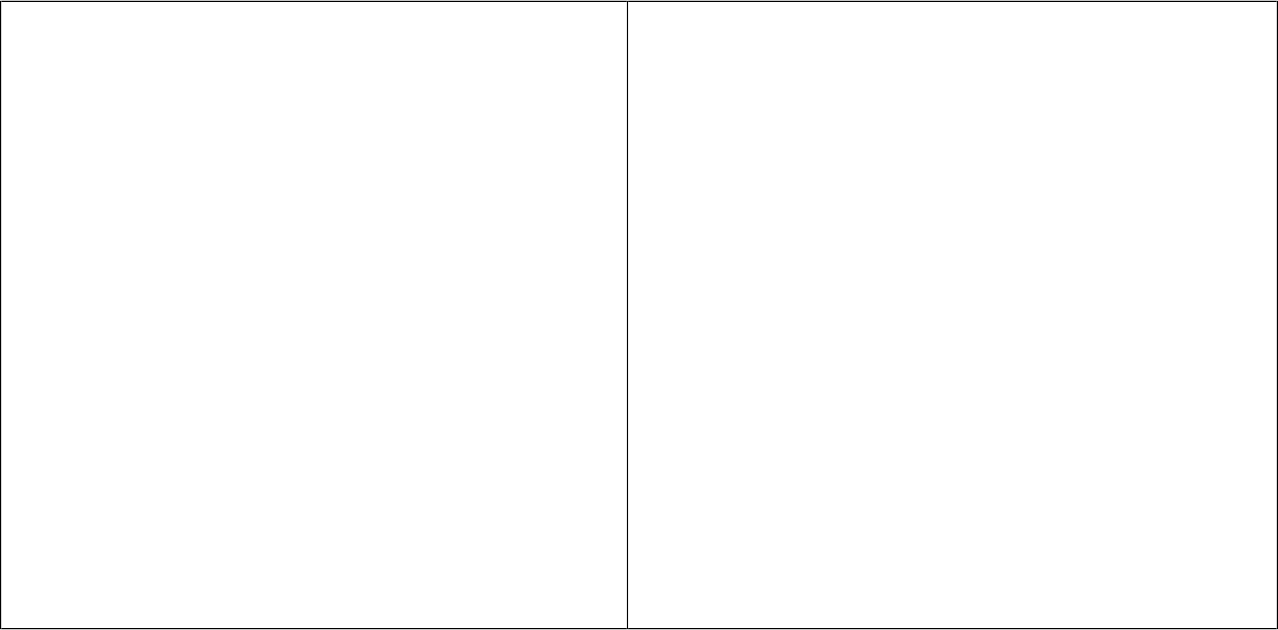 188663, Ленинградская область, Всеволожский район, п.Кузьмоловский,ул. Рядового Л. Иванова, д. 14 тел./факс 8 (81370)  91-331, 93-009ИНН/КПП	4703083449/ 470301001р/с  40101 810 200 000 010 022 ГРКЦ ГУБанка России по Ленинградской областиг. Санкт-Петербург БИК 044106001КБК 001 111 05035 100 000 120ОКАТО 41212558000Глава администрации МО: